Приложение 1.Приложение 2Карточка 1____________________________________________________________________________Карточка 2Карточка 3Приложение 329,37,46,56.11,14,12,15.20,24,27,31.Приложение 4Приложение 5Карточка 2 для самопроверкиМаршрутная картаУчени__________________________________________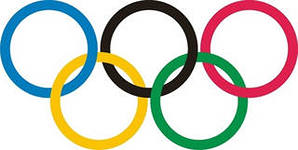 Маршрутная картаУчени__________________________________________Маршрутная картаУчени__________________________________________Маршрутная картаУчени__________________________________________Маршрутная картаУчени__________________________________________РазминкаДевизВиды спортаПолучение медалейИтог1 соревнование2  соревнование3  соревнование4  соревнование5  соревнованиеМаршрутная картаУчени__________________________________________Маршрутная картаУчени__________________________________________Маршрутная картаУчени__________________________________________Маршрутная картаУчени__________________________________________Маршрутная картаУчени__________________________________________РазминкаДевизВиды спортаПолучение медалейИтог1 соревнование2  соревнование3  соревнование4  соревнование5  соревнованиеМаршрутная картаУчени__________________________________________Маршрутная картаУчени__________________________________________Маршрутная картаУчени__________________________________________Маршрутная картаУчени__________________________________________Маршрутная картаУчени__________________________________________РазминкаДевизВиды спортаПолучение медалейИтог1 соревнование2  соревнование3  соревнование4  соревнование5  соревнование40:20100:1090:303*30:980:104*20:8100:2050*2:560:208*10:410*2*510*6:240:20 = 290:30=380:10=8100:20=560:20=3100:10 =103*30:9=104*20:8=1050*2:5=208*10:4=2010*6:2=3010*2*5=100 (аут)